Coronavirus Risk Assessment for opening our church building for Sunday Services.Last reviewed 5th September 2020 Bury Street Community Church The above risk assessment was based on a template produced by the Baptist Union of Great Britain together with Ellis Whittam health and safety consultants. We’re grateful for their generosity in providing this template for us to work through. 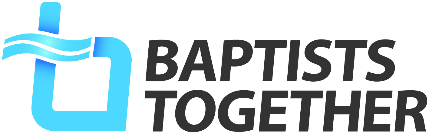 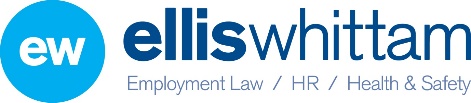 Risk:Coronavirus entering the premises and potentially infecting users of the buildingPersons at riskMinisters, leaders, members, attendees, contractors, cleanersControl MeasuresControl in place (Y/N)Person ResponsibleCommentsAsk everyone symptomatic not to attendYesDougie Affleck (hereafter DA) Email & VideoAll attendees asked to follow government guidance on self-isolation after symptoms and/or positive test/contact tracing/returning from foreign travel.YesDAFollow up with phone calls Verbal symptom checks on entryYesDoor Stewards Will be  asking before entering the building Ask vulnerable not to attend in personYesDA & Elders Email & letters phone calls Everyone to use hand sanitiser on entry and exit to the building .YesStewards Before entering and exiting the building Action Plan in place and communicated to leaders in event of Coronavirus case known to enter premises.YesEldersPrinted action plan in DA’s study and on noticeboard at back of main room. A brief will be given to stewards.Undertake the Ellis Whittam’s ‘Pre-Event  Checklist’ (Appendix 2 of Guidance on Re-opening churches).N/ADa & Karen CookDisplay suitable posters to ask people with symptoms not to enter the building.YesDA / Elders / StewardsFloor markings @2m distance from the entrance point.Social distancing measures to be maintained where possible, including the arrival and departure of the venue.YesDAEmail & VideoControl MeasuresControl in place (Y/N)Person ResponsibleCommentsAll contractors to complete the ‘Contractor Checklist’ (Appendix 6 of Guidance on Re-opening churches).N/ANone on siteBibles & Literature Yes DA & Karen CookAll bibles to be blocked off and no literature to be given out`Risk:Transmission of Coronavirus to an individual direct from infected personPersons at riskMinisters, leaders, members, attendees, contractors, cleanersControl MeasuresControl in place (Y/N)Person ResponsibleCommentsSuitable social distancing policy in place (2m or “1m plus mitigations”)YesDA & EldersNo physical contact between persons from different households/bubblesYesDA & EldersNo hugs, kisses, handshakes, etc.All attendees required to wear a face coveringYes DA & EldersOne-way system of flow through building to avoid pinch pointsYesDAAreas marked out of bounds where appropriateYesDA & Karen CookSeating arrangements adapted for social distancingYes DASpacing the chairs 2m apart or 1m+ safety measures and grouping chairs into family bubbles.Capacity monitored and entry stopped when capacity reachedYesStewardsCapacity 50. Any possible overflow to be monitored and back hall used.No singing during services. No wind instruments.YesDA CommunicatedVia email and video Signage in place to remind people of safe practicesYes DAAny changes to entrances, exits and queues will take into account reasonable adjustments to accommodate those who need them, such as worshippers with physical disabilities.YesDAVisitors instructed to leave premises quickly.YesDA & StewardsVisitors instructed not to gather in groups, except with members of their own household, inside or outside the building.Yes DA/ StewardsReinforced by email and video and at the start of a meeting All individuals who fall into the vulnerable, clinically vulnerable and clinically extremely vulnerable categories will be assessed and provisions made accordingly.Yes DA & EldersKeep a Register of attendees Yes Stewards/DA To be kept in secure place data protection actRisk:Transmission of Coronavirus to an individual via a contaminated surface/item (excluding toilet facilities)Persons at riskMinisters, leaders, members, attendees, contractors, cleanersControl MeasuresControl in place (Y/N)Person ResponsibleCommentsDoors kept open where possible to reduce contact with door handles (may not be appropriate for fire safety or to maintain suitable temperature)Yes Stewards Regular cleaning of surfaces likely to be touched regularly with appropriate sanitiser spray.Yes Elders,Stewards& Cleaning TeamToilets supplied with disposable hand towels (not a reusable linen towel), hand sanitiser.  Limit to 1 person per toilet unit (even if it has multiple cubicles), posters etc.Yes DA / StewardsIf we need to have 2 morning services in building it will be thoroughly deep cleaned between uses.Yes DA & Cleaning Team Cleaning Team will  given a pre job brief No serving of food and drink items prior to, during or after the service. Yes EldersNo distribution of bibles or other books – attendees asked to bring their own and take them away with them.Yes Elders & StewardsBibles blocked off.Microphones and other equipment kept to a single individualYes DA & Nigel Williams  Undertake the ‘Pre-Event Checklist’ (Appendix 2 of Guidance on Re-opening churches) and Cleaning Checklist (Appendix 3 of Guidance on Re-opening churches)Yes DA & Karen CookRisk:Transmission of Coronavirus to an individual via toilet facilitiesPersons at riskMinisters, leaders, members, attendees, contractors, cleanersControl MeasuresControl in place (Y/N)Person ResponsibleCommentsRegular cleaning of surfaces likely to be touched regularly with appropriate sanitiser spray.Yes DA & Cleaning TeamToilets supplied with disposable hand towels (not a reusable linen towel), hand sanitiser.  Limit to 1 person per toilet unit (even if it has multiple cubicles), posters etc.Yes DA & StewardsUndertake the ‘Pre-Event Checklist’ (Appendix 2 of Guidance on Re-opening churches) and Cleaning Checklist (Appendix 3 of Guidance on Re-opening churches)Yes DASetting clear use and cleaning guidance for toilets to ensure they are kept clean and social distancing is achieved as much as possible.Yes DAIntroducing enhanced cleaning of toilet facilities, provision of more waste facilities, more frequent rubbish collections.Yes Karen CookChildren under 11 to be accompanied to the toiletYes DA & Cleaning TeamRisk:Transmission of Coronavirus to an individual via contaminated wastePersons at riskCleaners and anyone else handling wasteControl MeasuresControl in place (Y/N)Person ResponsibleCommentsAll waste to be assumed contaminated and handled appropriatelyYes DA / Elders Waste will be left in bins for greater than 72 hrsAnyone handling waste to be trained in suitable working practicesYes Karen CookPre job brief will be given to clean teamAll waste handled with suitable PPE (see cleaning guidance for details). Yes DA / Karen CookAll bins lined with disposable liners and all waste double bagged prior to disposal and disposed of as hazardous waste in line with normal infection prevention control policies and procedures.Yes DA / Clean Team Lidded bins to be left open.YesDA Risk:Transmission of Coronavirus to an individual via working in the church buildingPersons at riskMinisters, leaders, members, attendees, contractors, cleanersControl MeasuresControl in place (Y/N)Person ResponsibleCommentsUse remote working tools to avoid in-person meetings.Yes DARestrict attendance of individuals at meetings to those absolutely necessary and maintain social distancing throughout.Yes DAAvoid transmission during meetings, for example, by avoiding sharing pens and other objects.Yes DA Provide hand sanitiser in rooms used for meetings.Yes DAHold meetings outdoors or in well-ventilated rooms whenever possible.Yes DAFor areas where regular meetings take place, use floor signage to help people maintain social distancing.Yes DAImplement cleaning procedures for goods and items entering the premises.Yes DA Where an individual enters the premises all necessary social distancing measures will be highlighted.YesDAIncluding the wearing of face-masks, 1m+ distancing measures and any other measure.Control MeasuresControl in place (Y/N)Person ResponsibleCommentsRisk:Persons at riskRisk Rating before control measuresLikelihoodRisk Rating after control measuresLikelihoodRisk Rating before control measuresSeverityRisk Rating after control measuresSeverityRisk Rating before control measuresOverall RiskRisk Rating after control measuresOverall RiskControl MeasuresControl in place (Y/N)Person ResponsibleCommentsControl MeasuresControl in place (Y/N)Person ResponsibleCommentsReview/Revision Record Date of Review Confirmed byComments5th September 2020DA &12th September 2020I have read the risk assessment and understand and accept its contents form part of my job role. I will keep myself informed of any changesI have read the risk assessment and understand and accept its contents form part of my job role. I will keep myself informed of any changesI have read the risk assessment and understand and accept its contents form part of my job role. I will keep myself informed of any changesStaff Member Name (Print)SignatureDateDouglas AffleckDougie Affleck5th September 2020